Contains 32% Juice	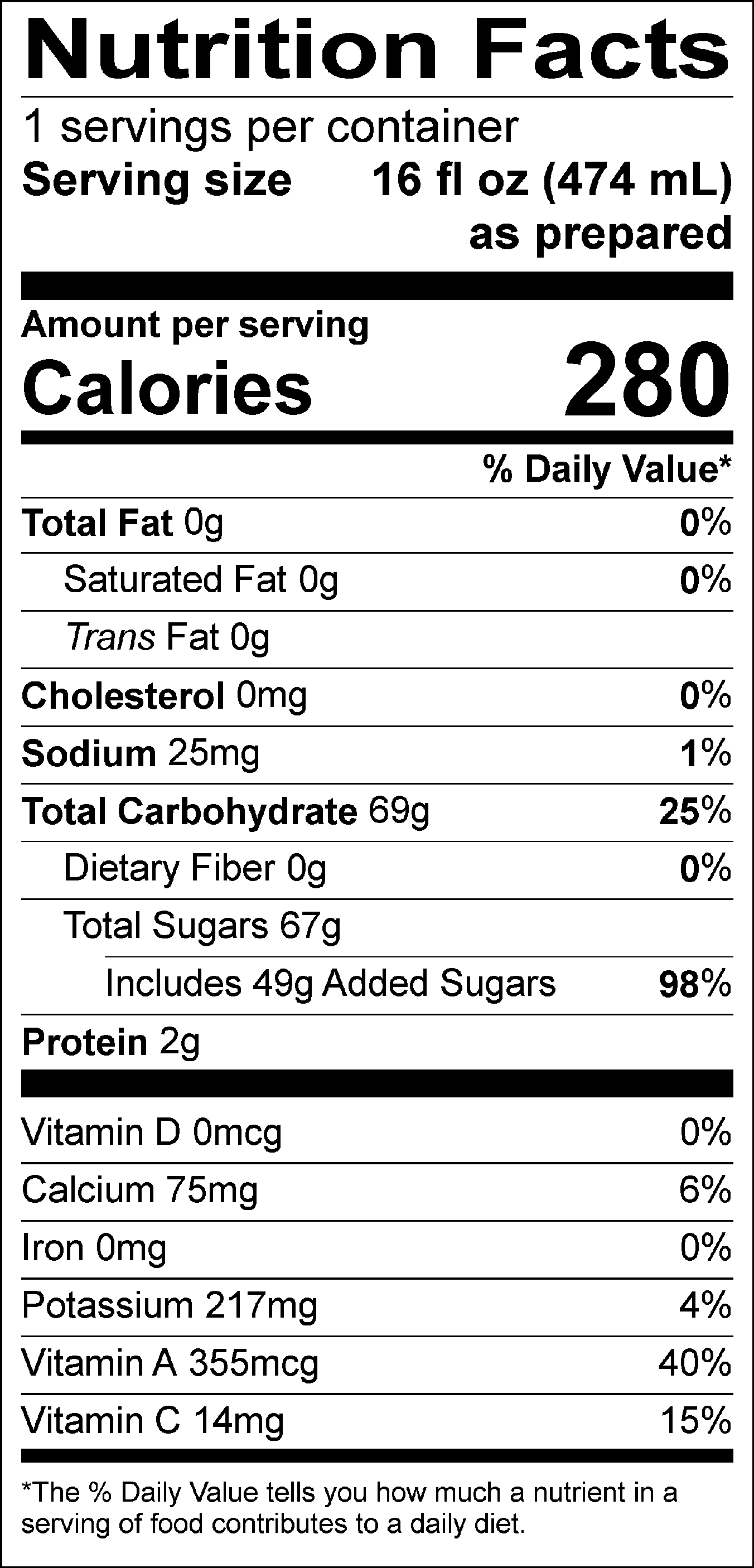 
INGREDIENTS: WATER, SKIM MILK, SUGAR, MANGO PUREE CONCENTRATE, PINEAPPLE JUICE CONCENTRATE,  FRUCTOSE, DEXTROSE, CITRIC ACID, NATURAL FLAVORS, PUMPKIN JUICE (COLOR), ANNATTO (COLOR), GUAR GUM. Allergen Information: Contains Milk. May contain traces of peanuts, tree nuts, soy, wheat, or eggs from manufacturing and blending.GMO Information:  Derived from bioengineering.Manufactured for f’real foods LLC, Emeryville, CA 94608